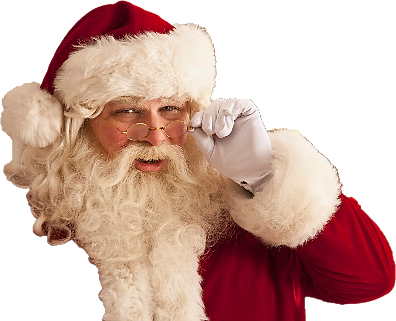 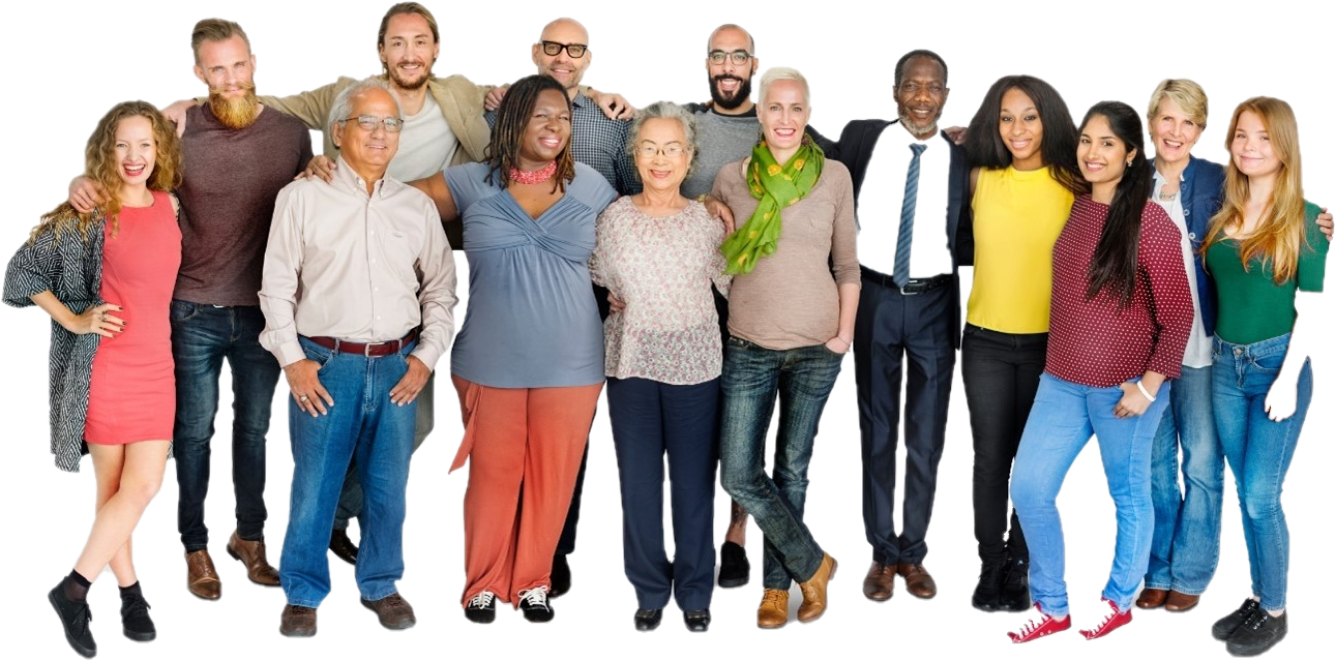 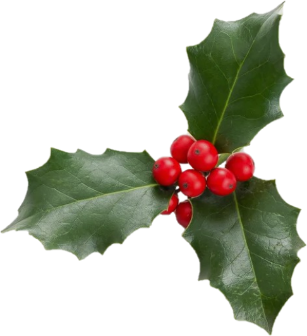 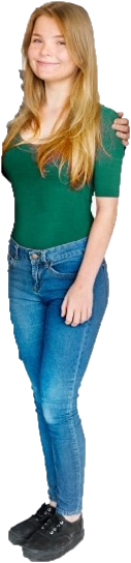 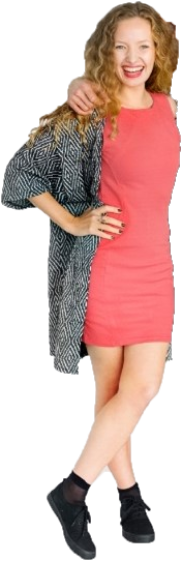 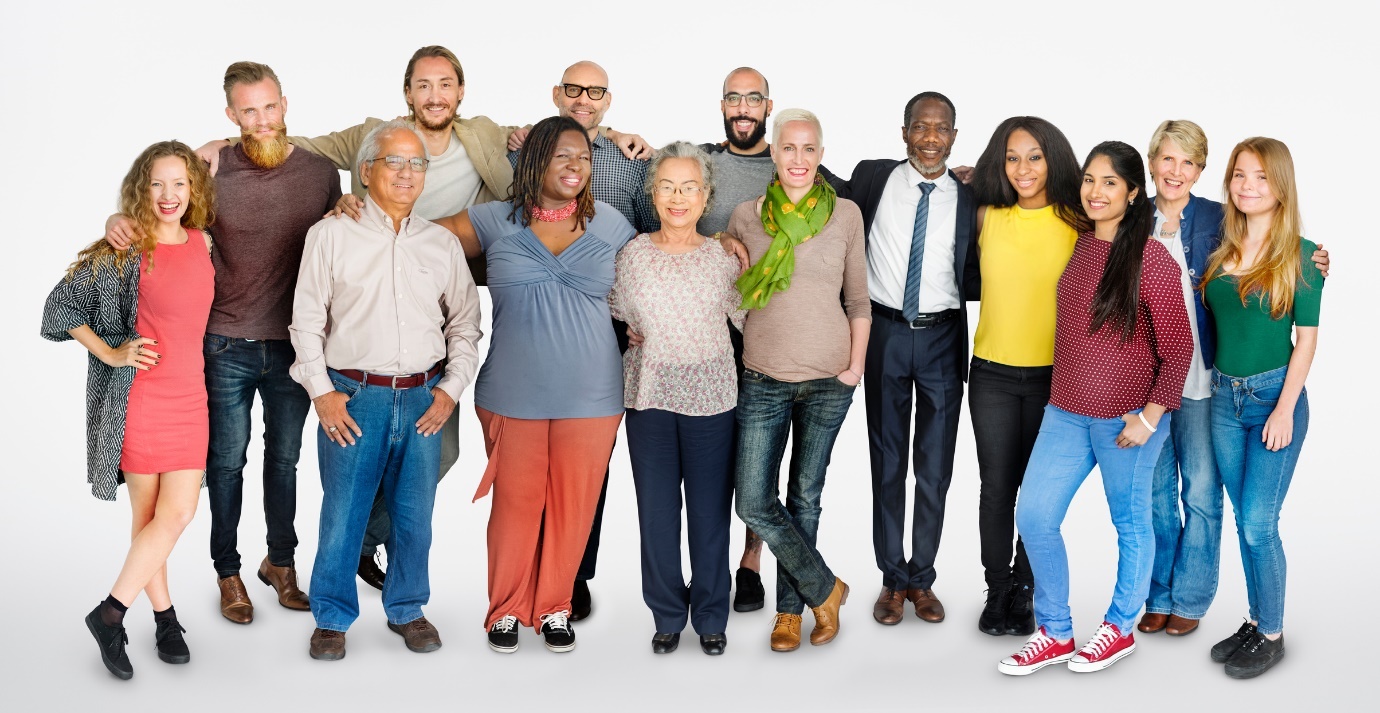 Haz preguntas y respuestas como en el ejemplo usando los regalos de esta lista.Ejemplo: ¿A quién le va a regalar Papá Noel un millón de euros? Se lo va a regalar a Pepa porque ella sabe invertir. una consola PlayStationPlaystation-pelikonsoliun puzle de 10.000 piezas10000 palan palapelijuguetes de bebévauvalelujados tortugas giganteskaksi jättilaista kilpikonnaauna pistola con muchas balaspistooli ja runsaasti luotejaun puesto de trabajo en la ONUtyöpaikka YK:ssatres lechugaskolme lehtisalaattiaun viaje a Costa Rica para dos personasmatka Costa Ricaan kahdellevarios libros de filosofía que pesan quince kilosuseita filosofiakirjoja, joiden paino on 15 kgun gorro de papel de aluminiofoliohattuun bañador muy llamativohuomiota herättävä uimapukuun manual de autoayudaitseapukirjavelaskynttilöitäunos pendientes de perlahelmikorvakorut20 botellas de vino tinto20 punaviinipulloauna corbata de color amarillo limónsitruunankeltainen solmiounas lentillas normalestavalliset piilolinssitunas lentillas rojaspunaiset piilolinssituna camiseta del BarçaBarcelonan futispaitaunos productos de maquillaje supercarosmuutamia superkalliita meikkituotteitauna sesión de masajehierontasessioun telescopioteleskooppiuna guitarrakitarauna invitación a una “fiesta de la espuma”kutsu vaahtojuhliinuna máquina de afeitarparranajokoneunas zapatillas para hacer el Camino de Santiagotennarit Pyhän Jaakobin pyhiinvaellusretkeä vartenun pastel veganovegaaninen kakkuUn karaoke con muchas cancioneskaraoke, jossa runsaasti biisejä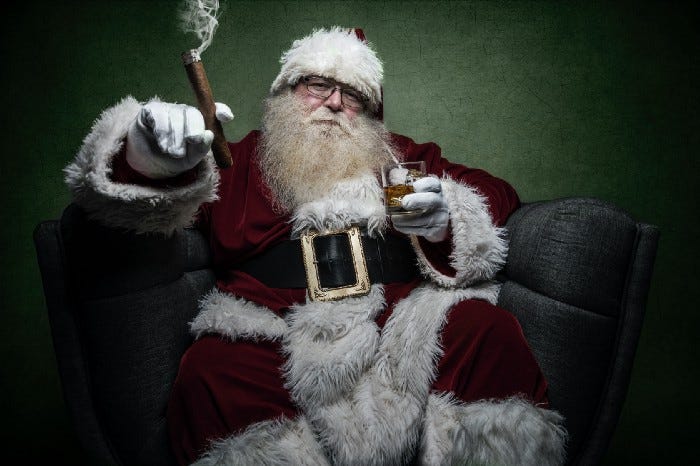 Ejercicio oral: haz frases como en el ejemplo de abajo. Primero cuéntale a Papá Noel qué quieren algunas personas de la foto. Luego dale una orden usando el verbo regalar en imperativo.	Ejemplo: Felipe quiere un teléfono para hablar con los extraterrestres. Regálaselo. 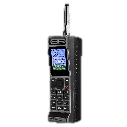 Conversación: Usa el verbo regalar en una conversación sobre ti. Piensa en cinco cosas que te ha regalado Papá Noel. Piensa por qué te las ha regalado y habla con otra persona como en el ejemplo. 	Ejemplo: ¿Qué te han regalado? / ¿Qué te ha regalado Papá Noel?Me ha regalado un elefante porque me gustan los animales.¿Ah, sí? ¡Qué interesante! Yo colecciono elefantes…